სააპლიკაციო ფორმა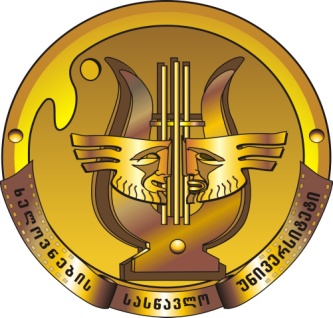 სერტიფიცირებული კურსებისათვისბათუმის ხელოვნების სახელმწიფოსასწავლო უნივერსიტეტი   სერტიფიცირებული   კურსის სახელწოდება––––––––––––––––––––––––––––––––––––––––––––აპლიკანტის სახელი, გვარი––––––––––––––––––––––––––––––––––––––––––––––––––––––––დაბადების ადგილი–––––––––––––––––––––––––––––––––––––––––––––––––––––––––––––დაბადების თარიღი–––––––––––––––––––––––––––––––––––––––––––––––––––––––––––სქესი:–––––––––––––––––––––––––––––––––––––––––––––––––––––––––––––––––––––––––––––––სამუშაო ადგილი (მიმდინარე სამუშაო ადგილის დასახელება, თანამდებობა,მისამართი, ტელეფონი)––––––––––––––––––––––––––––––––––––––––––––––––––––––––––––––––––––––––––––––––––––––––––––––––––––––––––––––––––––––მუდმივი საცხოვრებელი მისამართი–––––––––––––––––––––––––––––––––––––––––––––––––––––––––––––––––––––––––––––––––––––––––––––––––––––––––––––––––––––––––––––––––––––––ტელეფონი: ––––––––––––––––მობილური–––––––––––––– სამსახური––––––––––––––––ელ. ფოსტა––––––––––––––––––––––––––––––––––––––––––––––––––––––––––––––––––––––––––განათლება(დაწესებულების სახელწოდება, კვალიფიკაცია)–––––––––––––––––––––––––––––––––––––––––––––––––––––––––––––––––––––––––––––––––––––––––––––––––––––––––––––––––––––––––––––––––––––უცხო ენების ცოდნა–––––––––––––––––––––––––––––––––––––––––––––––––––––––––––––თარიღი–––––––––––––––––––––––––––                          ხელმოწერა––––––––––––––––––––––– ÝÝÝÝÝªªªⁿფ/სურათისადგილი